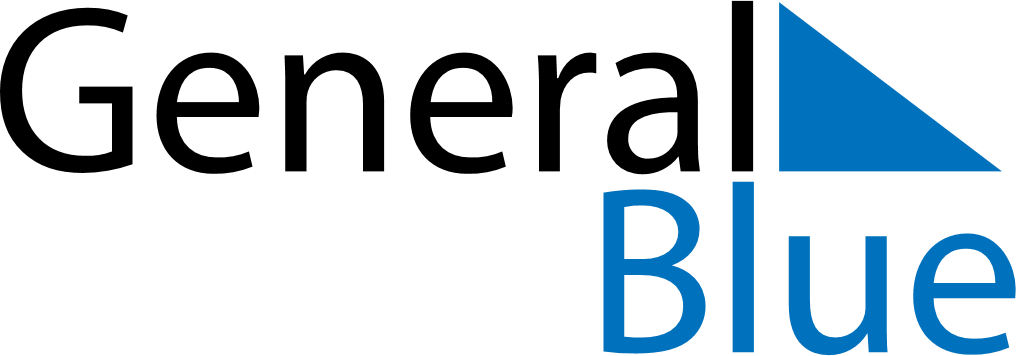 Weekly Meal Tracker December 6, 2020 - December 12, 2020Weekly Meal Tracker December 6, 2020 - December 12, 2020Weekly Meal Tracker December 6, 2020 - December 12, 2020Weekly Meal Tracker December 6, 2020 - December 12, 2020Weekly Meal Tracker December 6, 2020 - December 12, 2020Weekly Meal Tracker December 6, 2020 - December 12, 2020SundayDec 06MondayDec 07MondayDec 07TuesdayDec 08WednesdayDec 09ThursdayDec 10FridayDec 11SaturdayDec 12BreakfastLunchDinner